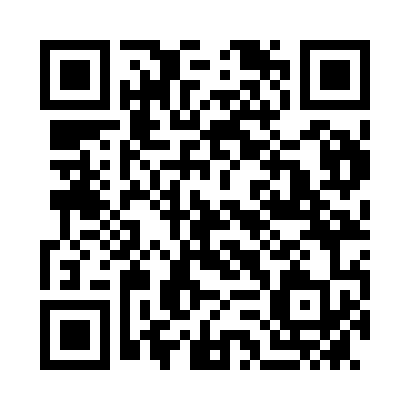 Prayer times for Feldbach, AustriaWed 1 May 2024 - Fri 31 May 2024High Latitude Method: Angle Based RulePrayer Calculation Method: Muslim World LeagueAsar Calculation Method: ShafiPrayer times provided by https://www.salahtimes.comDateDayFajrSunriseDhuhrAsrMaghribIsha1Wed3:365:4012:544:528:0710:042Thu3:335:3912:534:528:0910:063Fri3:315:3712:534:538:1010:084Sat3:285:3612:534:538:1110:105Sun3:265:3412:534:548:1310:136Mon3:235:3312:534:548:1410:157Tue3:215:3112:534:558:1510:178Wed3:185:3012:534:558:1710:199Thu3:165:2912:534:568:1810:2110Fri3:135:2712:534:568:1910:2411Sat3:115:2612:534:578:2010:2612Sun3:095:2512:534:578:2210:2813Mon3:065:2312:534:588:2310:3014Tue3:045:2212:534:588:2410:3315Wed3:015:2112:534:598:2510:3516Thu2:595:2012:534:598:2710:3717Fri2:575:1812:534:598:2810:3918Sat2:545:1712:535:008:2910:4119Sun2:525:1612:535:008:3010:4420Mon2:505:1512:535:018:3110:4621Tue2:475:1412:535:018:3310:4822Wed2:455:1312:535:028:3410:5023Thu2:435:1212:535:028:3510:5224Fri2:415:1112:535:028:3610:5425Sat2:395:1012:535:038:3710:5726Sun2:375:1012:545:038:3810:5927Mon2:365:0912:545:048:3911:0128Tue2:365:0812:545:048:4011:0329Wed2:355:0712:545:048:4111:0430Thu2:355:0712:545:058:4211:0531Fri2:355:0612:545:058:4311:05